插角國小兩性教育成果資料105.03.31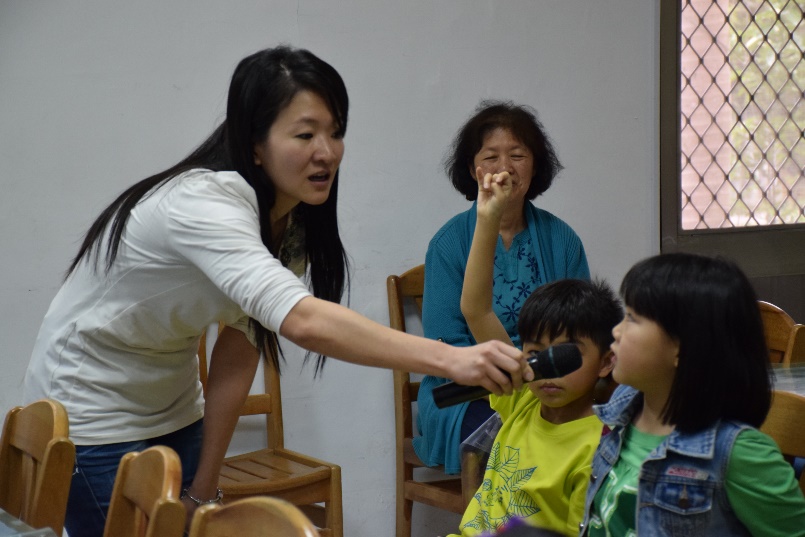 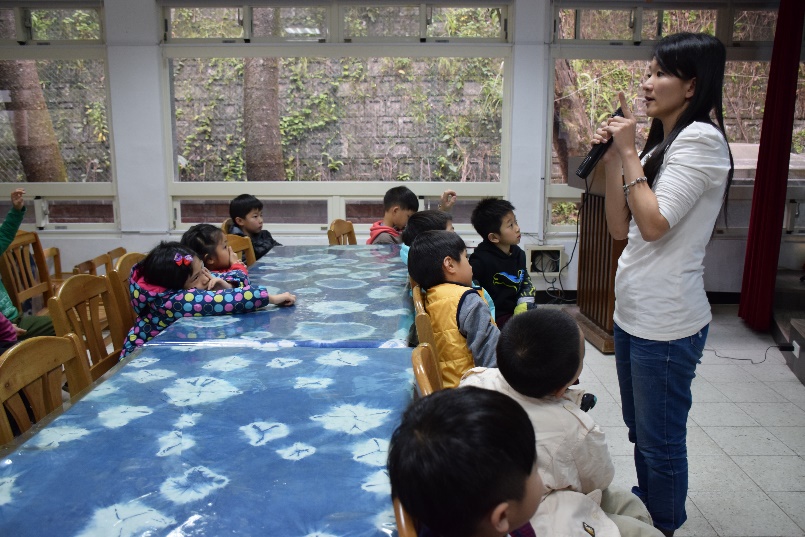 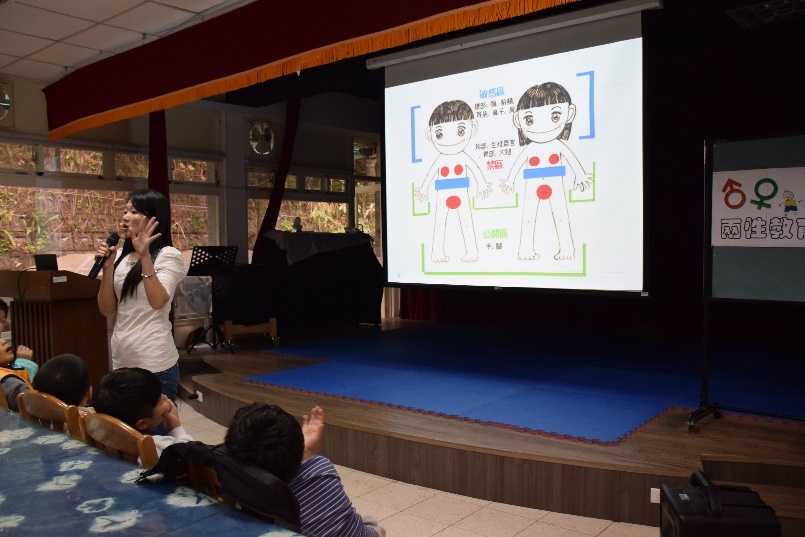 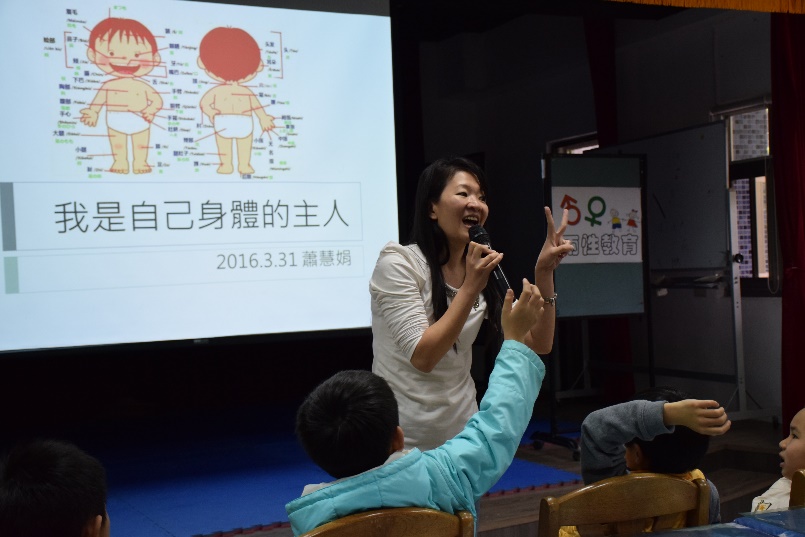 教導1-3年級小朋友做自己身體的主人，學會尊重別人，保護自己，不讓別人碰觸，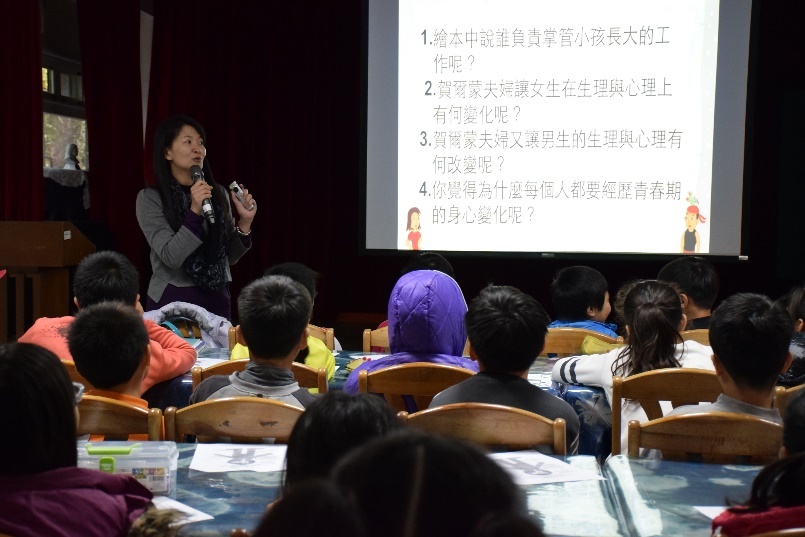 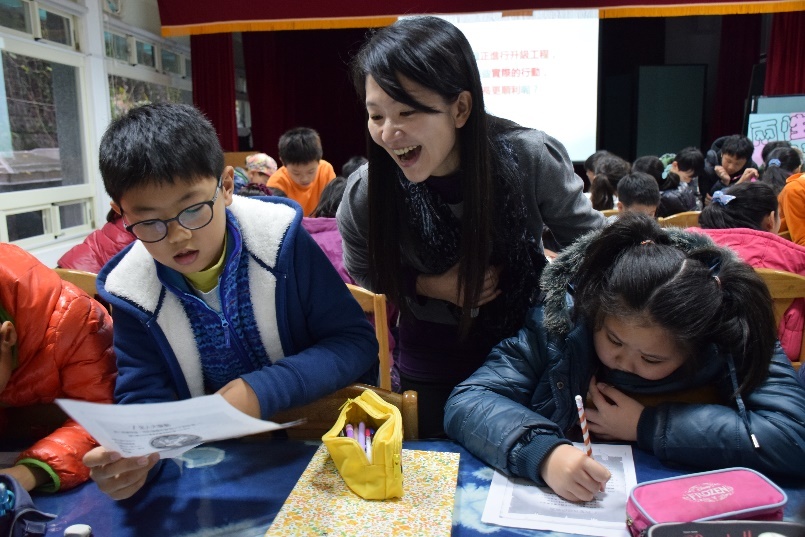 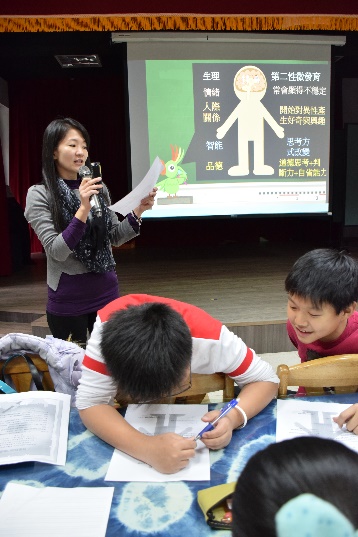 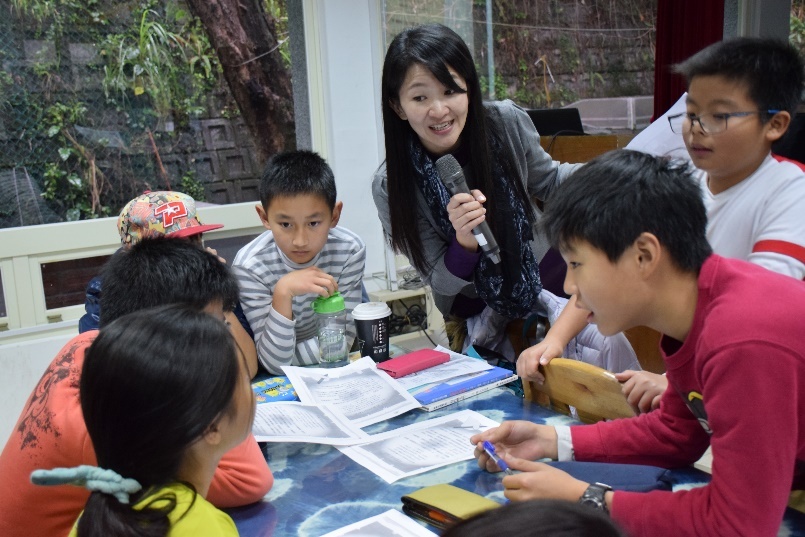 也不碰觸別人私密部位。      與4-6年級一起討論青春期時身理、心理的發展及外顯特徵，兩性間的尊重